Задача1 Рассчитать линейную цепь методом контурных токов. Найти токи в схеме рис.2. Численные значения сопротивлений и э.д.с. указаны на рисунке.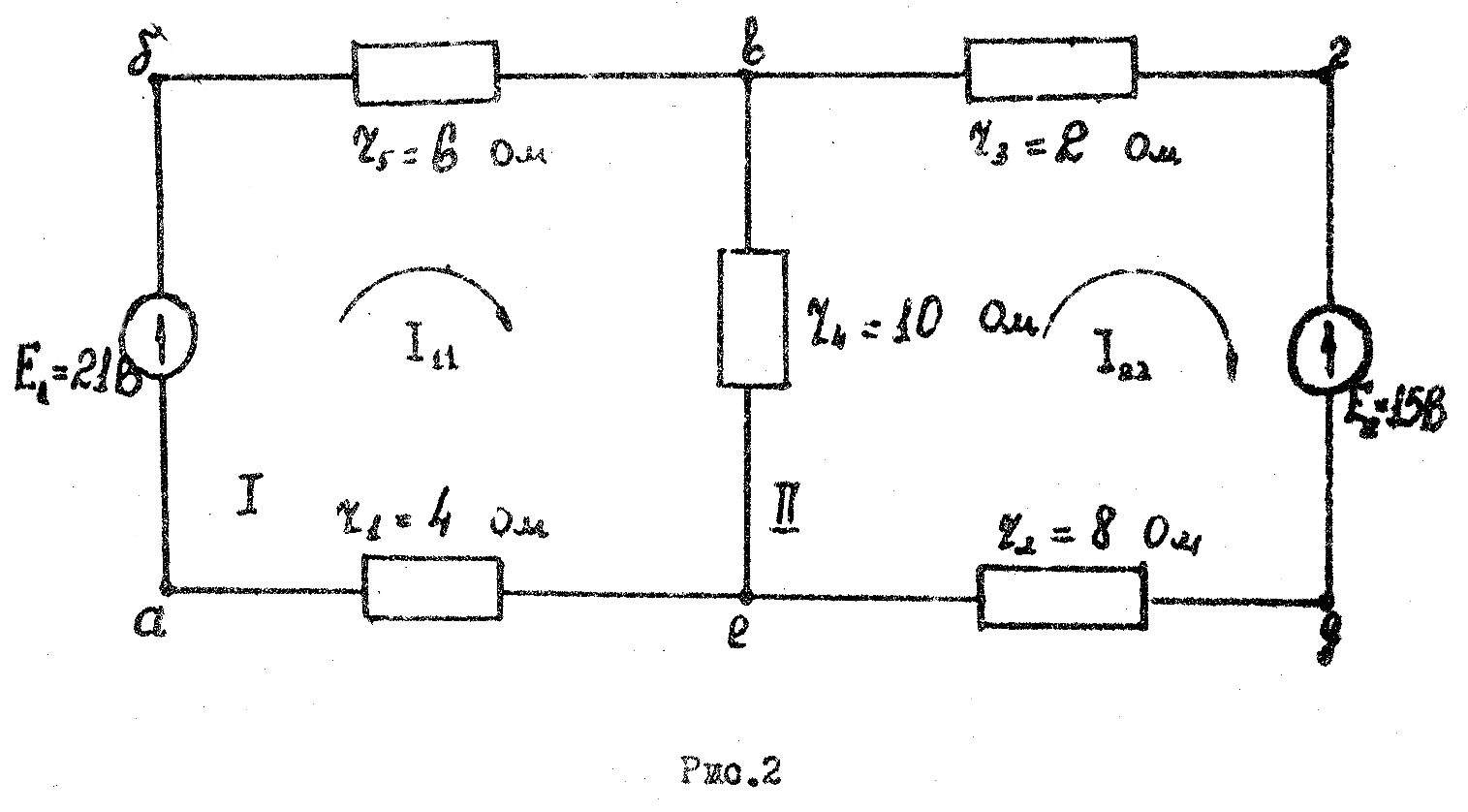 